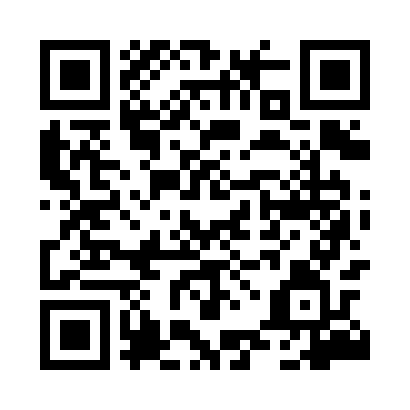 Prayer times for Drzewoszewo, PolandWed 1 May 2024 - Fri 31 May 2024High Latitude Method: Angle Based RulePrayer Calculation Method: Muslim World LeagueAsar Calculation Method: HanafiPrayer times provided by https://www.salahtimes.comDateDayFajrSunriseDhuhrAsrMaghribIsha1Wed2:405:2012:526:018:2510:562Thu2:395:1812:526:028:2710:573Fri2:385:1612:526:038:2810:584Sat2:375:1412:526:048:3010:595Sun2:365:1212:526:058:3210:596Mon2:355:1012:526:078:3411:007Tue2:355:0912:516:088:3511:018Wed2:345:0712:516:098:3711:019Thu2:335:0512:516:108:3911:0210Fri2:325:0312:516:118:4011:0311Sat2:325:0112:516:128:4211:0412Sun2:315:0012:516:138:4411:0413Mon2:304:5812:516:148:4511:0514Tue2:304:5612:516:158:4711:0615Wed2:294:5512:516:168:4911:0616Thu2:284:5312:516:168:5011:0717Fri2:284:5212:516:178:5211:0818Sat2:274:5012:516:188:5411:0919Sun2:274:4912:516:198:5511:0920Mon2:264:4712:516:208:5711:1021Tue2:254:4612:526:218:5811:1122Wed2:254:4412:526:229:0011:1123Thu2:244:4312:526:239:0111:1224Fri2:244:4212:526:249:0211:1325Sat2:244:4112:526:249:0411:1326Sun2:234:3912:526:259:0511:1427Mon2:234:3812:526:269:0711:1528Tue2:224:3712:526:279:0811:1529Wed2:224:3612:526:279:0911:1630Thu2:224:3512:536:289:1011:1631Fri2:214:3412:536:299:1211:17